Kdo je Mozart?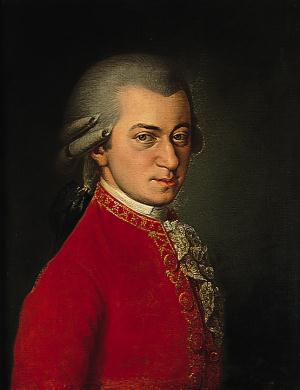 1. Življenjepis„Oznanjam vam, da je dne 27. januarja 1756 moja žena rodila dečka. Ime mu je Johanes Chrisostomus Wolfgang Theophilus “. Tako je Leopold Mozart naznanil rojstvo svojega sedmega otroka. Rojen je bil v Salzburgu.  Mozart in Marijana (bolj znana pod imenom Nannerl) sta edina ostala živa.1.1 Mozart v otroštvuNjun oče Leopold ju je že od malega učil glasbe. Bil je dober pedagog in je dobro poznal svoja otroka. Uvedel je novo metodo poučevanja violine, napisal Notno knjigo z vajami. Mozarta je pred klavir posedel že z tremi leti. V Nannerl je kmalu prepoznal čembalistko. Ni se zmotil, vendar jo je Mozart prekosil. Povsod kjer sta igrala so ju imeli za čudežna otroka. Leopold je hitro ugotovil, da je Mozart pravi čudežni otrok, obdarjen z talenti. Nanj je bil ponosen, zato je oba otroka predstavil na Dunaju. Bili so zelo uspešni; odslej so potovali od dvora do dvora po vsej Evropi. Ko je Mozart  pri šestih letih igral na dvoru Maksimiljana III, skupaj s sestro Nannerl, je njun oče zapisal Mozartovo prvo skladbo Menuet.1.2 Obdobje potovanjV naslednjih dveh mesecih je zapisal še dve skladbi. Leta 1763 se družina odpravi na triletno koncertno potovanje (Nemčija, Belgija, Francija, Velika Britanija, Nizozemska, Švica). Na slavnostnem koncertu v čast angleškega kralja Jurija III. se je seznani z Johannom Christianom Bachom, od katerega je dobil veliko koristnega znanja. Mozart je postal znan, dobival je veliko naročil. Kot vsak človek pa je moral Mozart tudi odrasti in si poiskati delo. Dobro je znal jezike in seveda obvladal glasbo. Zato je večinoma pisal skladbe. Pogosto je igral pomembnim osebam v čast (kot v otroštvu). Leta 1771 je bil imenovan za častnega kapelnika Filharmonične akademije v Veroni. Leta 1779 postane Salzburški dvorni organist. 1.3 Zadnjih 10 let življenjaKonec leta 1781 se poroči z Contanzo Weber. Imela sta šest otrok od katerih sta preživela le dva. Leta 1887 ga je obiskal 16-letni Ludvik van Beethoven, ki se je hotel učiti pri velikem mojstru. Žal je Beethovnu, mati umirala in se je vrnil v Bonn. Maja tega leta Mozartu umre oče. V avgustu je dokončal Malo nočno glasbo.  Zboli mu žena. Koncertira na pruskem dvoru.  Mozart postane tudi Dunajski dvorni glasbenik. Mozart je zahajal v vse večje denarne težave. Igral je na kronanju Leopolda II. za nemškega in poljskega cesarja. Poslovi se od prijatelja Josepha Haydna, ker se odpravlja v London. Dobi naročilo za Rekvijem (dela ne dokonča). V zadnjem letu življenja napiše opero Čarobna piščal in dokončal Malo prostozidarsko kantato, doživel je tudi več premier svojih del. Umrl je 5. decembra 1791.Danes ga uvrščamo med najslavnejše skladatelje. Poznamo ga pod imenom Wolfanga Amadeus Mozart. Velja tudi za enega izmed glavnih predstavnikov klasicizma. II. DelaNapisal je več kot 50 simfonij, 25 koncertov (za klavir), 12 (za violino), 27 koncertnih arij, 26 del za godalni kvartet, 15 maš in 21 oper. Napisal je tudi številna manj znana kratka dela.Znana dela so:Čarobna piščal (opera)Figarova svadba (opera)Idomenej (opera)Don Juan (opera)Mitridate, Re di Ponto (opera)Ascanio in Alba K. (opera)Vrtnica  zaradi ljubezni (opera)Beg iz seraja (opera)Simfonija v B-duru K.182Simfonija v g-molu K.183Simfonija za oboo, klarinet, rog, fagot in orkester v Es-duruSimfonija za violino, violo in orkester v Es-duru K.364Simfonija v C-duru  K.551 (Jupitrova simfonija)Klavirski koncert v D-duru K.175Koncert za flavto, harfo in orkester v C-duru (Pariška simfonija) L- 297Simfonija v C-duru (Linška simfonija) K.425Klavirski koncert v B-duru K.456Klavirski koncert v Es-duru K.482Klavirski koncert v C-duru K.503Maša v C-duru (Maša ob kronanju)Requiem (maša zadušnica ali črna maša)Mala nočna glasba (blagodejno vpliva na možgane in je priporočena za dojenčke)Dolžnost prve zapovedi (oratorij)Mala prostozidarska kantata (zadnje dokončano delo)Viri:1. RINCON, Eduardo   Wolfgang Amadeus Mozart (Zbirka: Royal Philharmonic Orchestra)2. WEISS, Peter     Wolfgang Amadeus Mozart: PISMA (Zbirka: Sledi)3. InternetMarija Anna (Nanika, Nannerl) Mozart (1751-1829) pianistka, učenka očeta Leopolda. Z bratom Wolfgangom je sodelovala na prvih turnejah (čelistka). Po letu 1801 je bila učiteljica klavirja.Anna Maria Mozart, roj. Pertl (1720-1778), mati Wolfgangain Marie Anne.Leopold Mozart (1718-1787) skladatelj in violinist, pisecučbenikov za violino. Vzgojitelj in učitelj svojih otrok. Dvornik glasbenik pri nadškofu v Salzburgu.Constanza Mozart, roj. Weber (1762-1842) žena in mati Wolfgangovih otrok.